APPENDIX S2 Effect of bisphosphonates on UGI cancer for men and women (mean number of observations 43,180).Odds RatioP value95% confidence intervalMen and women on bisphosphonates (342 cases, 1227 controls)1·130·060·99–1·28Women on bisphosphonates (264 cases, 857 controls)1·270·0021.10-1.47Men on bisphosphonates(78 cases, 370 controls)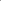 0·840·160·66–1·07